Памятка для родителей первоклассников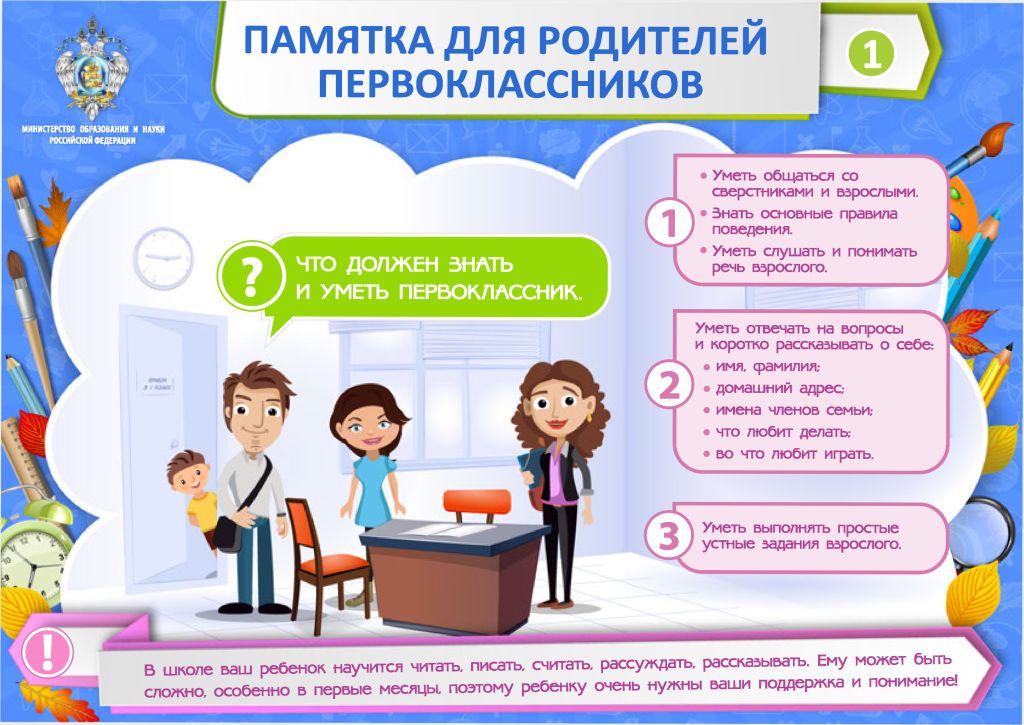 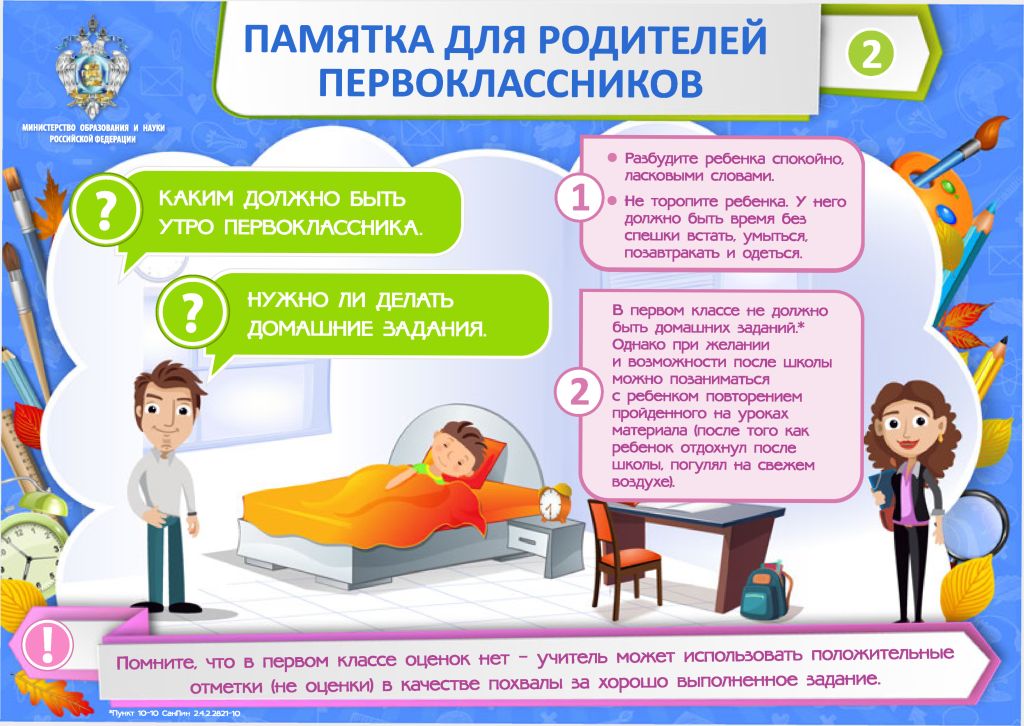 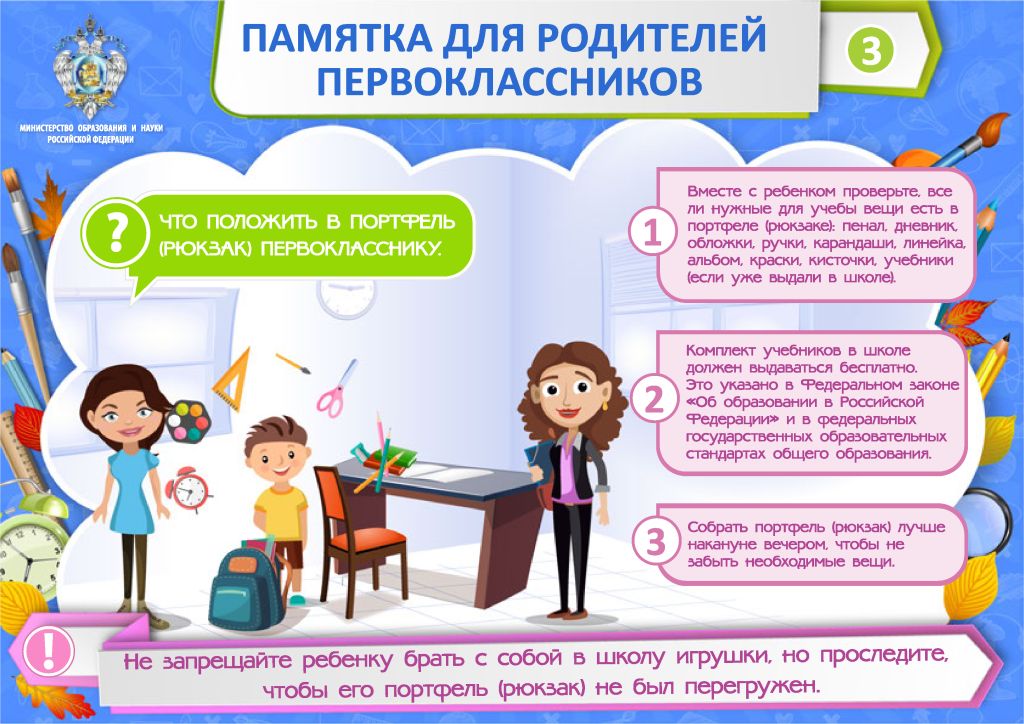 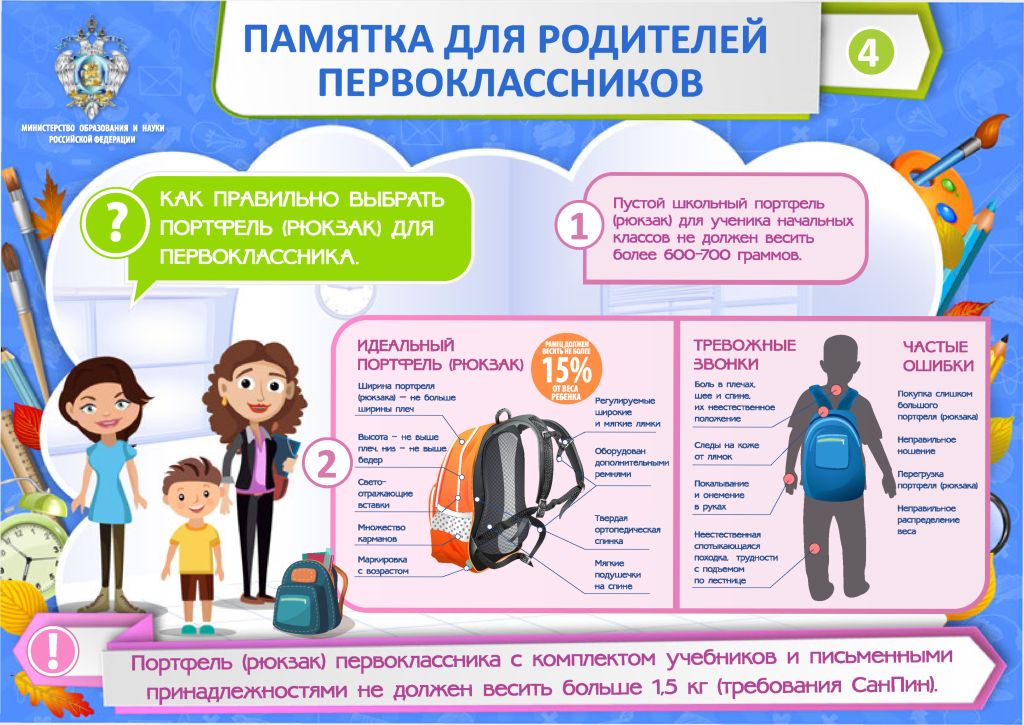 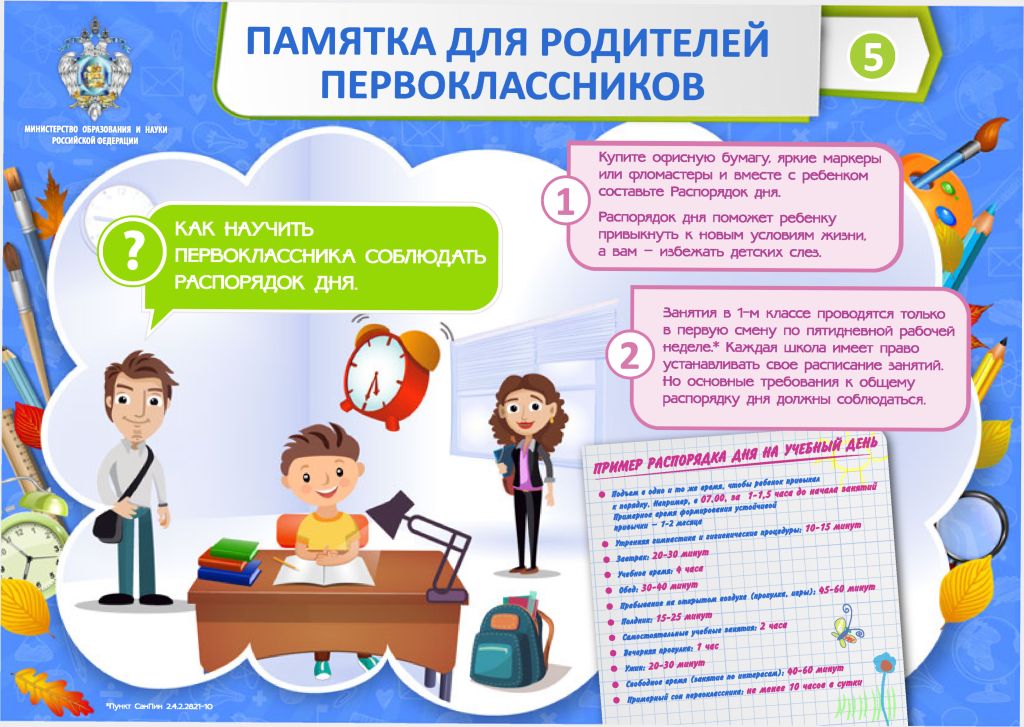 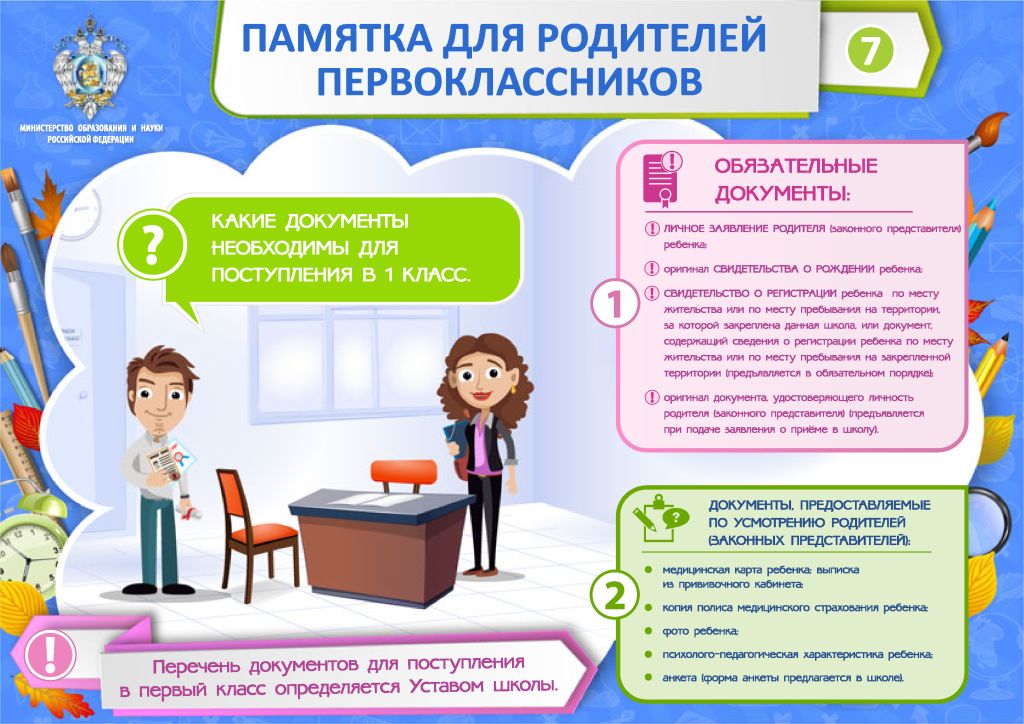 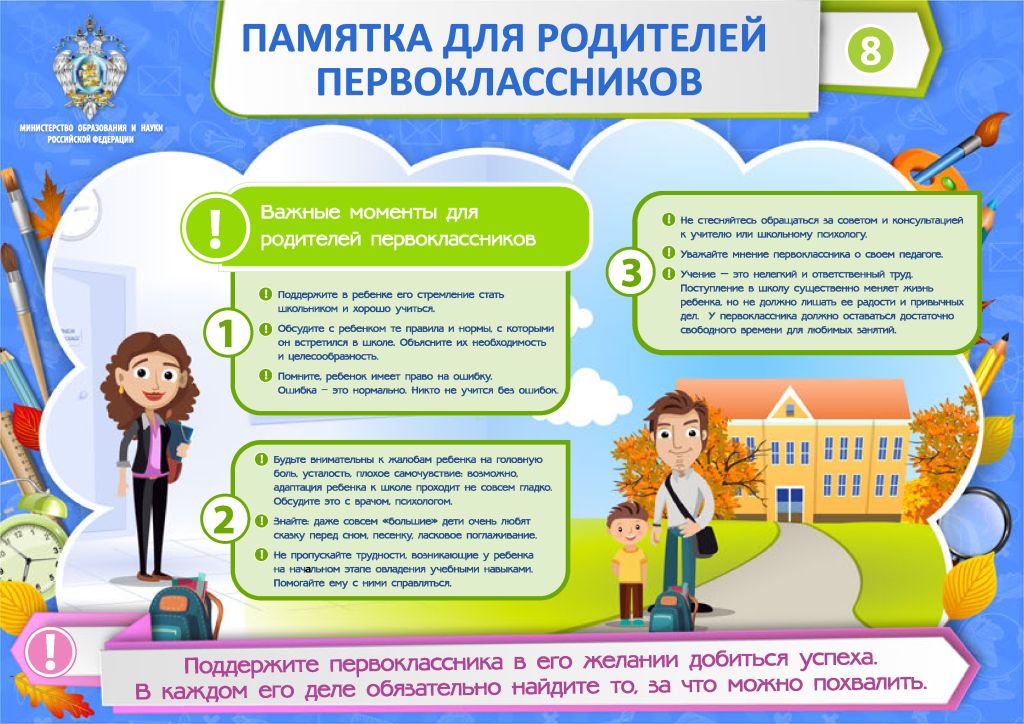 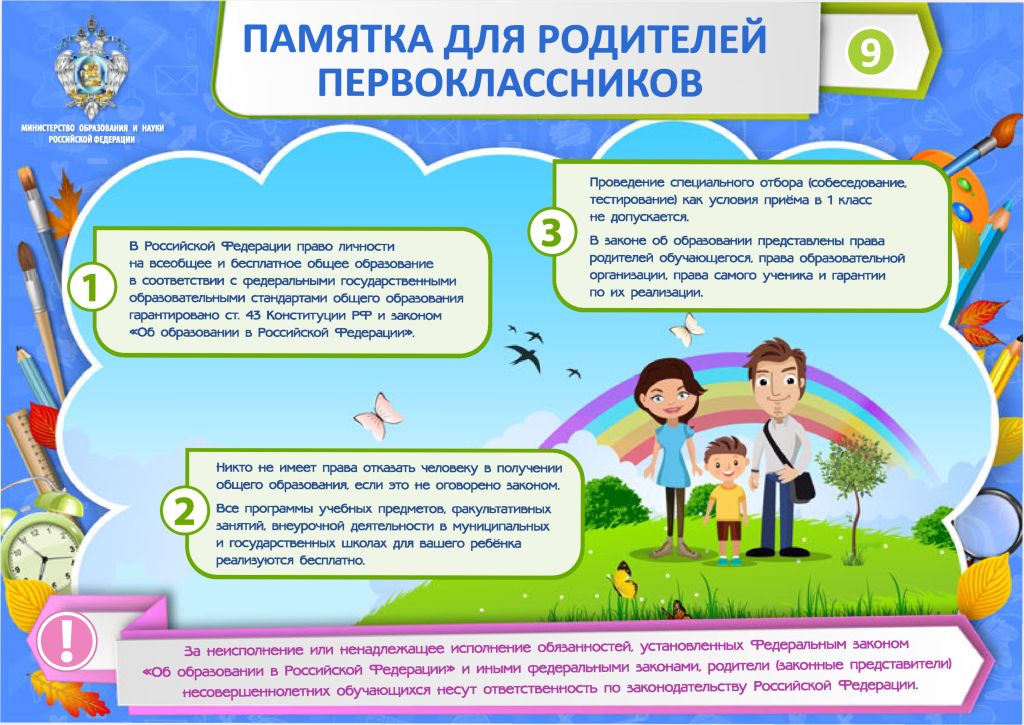 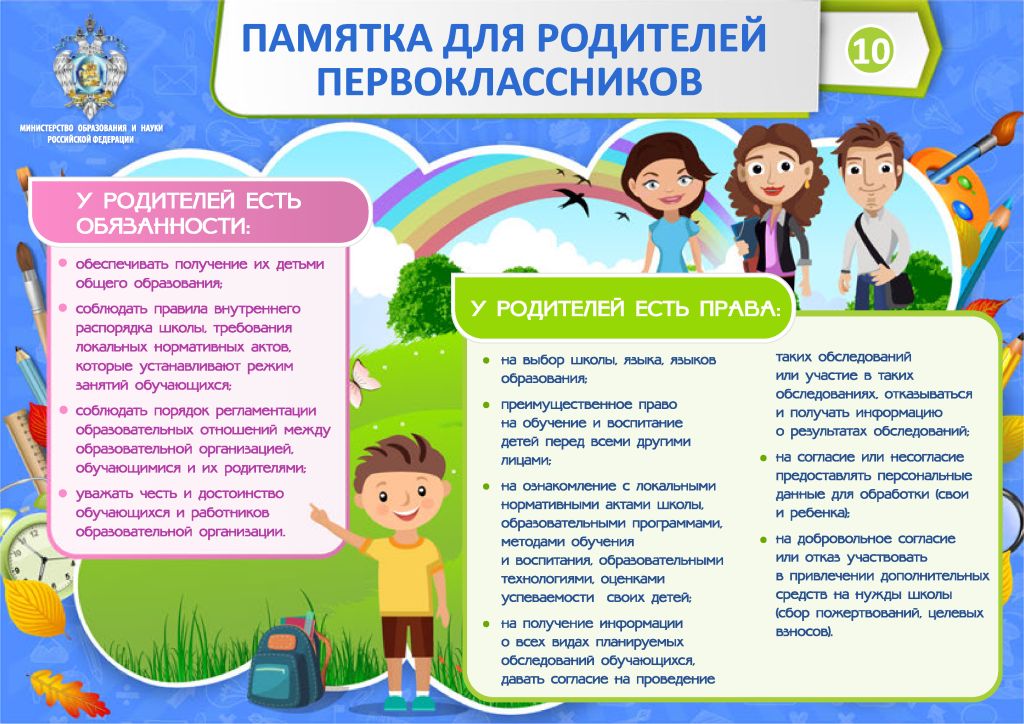 